DOTAČNÍ PROGRAM OBCE SKŘIPOV  NA PODPORU SPORTU, KULTURY A VOLNOČASOVÝCH AKTIVIT PRO OBČANSKOU VEŘEJNOST 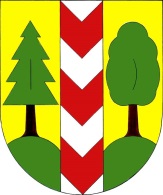 Zásady pro poskytování dotací z rozpočtu Obce Skřipov v rámci dotačního programuD O D A T E K   č. 1měníČlánek 3.Postup žadateleLhůta pro podání žádosti. Žadatel doručí žádost včetně požadovaných příloh v listinné podobě na podatelnu Obecního úřadu Skřipov, Skřipov 80, 747 45 Skřipov od roku 2021 v termínu  do 31.8. každého rokuaČlánek 4. v odstavci Závěrečná zpráva a vyúčtování:--- předložit vyúčtování a závěrečnou zprávu na Obecní úřad Skřipov do 23.12.  rokuDodatek č. 1 DOTAČNÍHO PROGRAMU OBCE SKŘIPOV byl schváleny usnesením Zastupitelstva obce Skřipov č. 254/17 ze dne 17.3.2021. 	   ----------------------------------------				------------------------------------ 		      Eva Ulmanová						Ing. Radim Čech místostarostka obce					   	   starosta obce